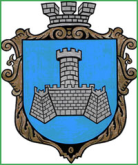 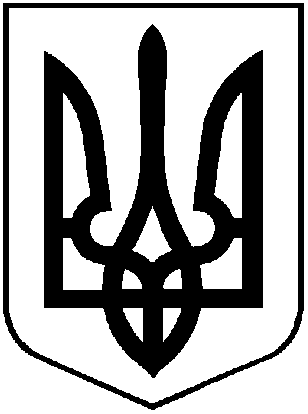 УКРАЇНАХМІЛЬНИЦЬКА МІСЬКА РАДАВІННИЦЬКОЇ ОБЛАСТІВиконавчий комітетР І Ш Е Н Н Я   від  __ ______ 2021 року                                                                        № ___Про розгляд клопотань юридичних та фізичних осіб з питань видалення деревонасаджень у населених пунктах  Хмільницької міськоїтериторіальної громадиРозглянувши клопотання юридичних та фізичних осіб з питань видалення деревонасаджень у населених пунктах Хмільницької міської територіальної громади, враховуючи матеріали комісії з питань визначення стану зелених насаджень в населених пунктах Хмільницької міської територіальної громади, а саме – акти обстеження зелених насаджень, що підлягають видаленню від 24.02.2021р., відповідно до Правил благоустрою території населених пунктів Хмільницької міської об’єднаної територіальної громади, затверджених рішенням 68 сесії міської ради 7 скликання від 16.12.2019 року №2401, постанови Кабінету Міністрів України від 01 серпня 2006 року №1045 «Про затвердження Порядку видалення дерев, кущів, газонів і квітників у населених пунктах», наказу Міністерства будівництва, архітектури та житлово-комунального господарства України від 10 квітня 2006 року № 105 «Про затвердження Правил утримання зелених насаджень у населених пунктах України», наказу Міністерства регіонального розвитку, будівництва та житлово-комунального господарства України від 26.04.2019 р. №104 Про затвердження ДБН Б.2.2-12:2019 «Планування та забудова територій», рішення  виконавчого комітету Хмільницької міської ради № 45 від 06.01.2021 року  «Про затвердження в новому складі постійно діючої комісії з питань визначення стану зелених насаджень в населених пунктах Хмільницької міської  територіальної громади», керуючись ст.ст. 30, 59 Закону України «Про місцеве самоврядування в Україні», виконком Хмільницької міської  радиВ И Р І Ш И В :КП «Хмільниккомунсервіс»:1.1. Дозволити видалення двох дерев  породи береза,  що знаходяться на загальноміській території біля багатоквартирного будинку по вул. 1 Травня, 40, які мають незадовільний стан (аварійно-небезпечні);- дозволити видалення одного дерева  породи тополя, що знаходиться на території с. Журавне Хмільницької міської територіальної громади біля домоволодіння по вул. Центральна, 34, яке має незадовільний стан (аварійне);- дозволити видалення двох дерев  породи береза, що знаходяться на території с. Журавне Хмільницької міської територіальної громади біля домоволодіння по вул. Центральна, 34, які мають незадовільний стан (аварійні, сухостійні);- дозволити видалення чотирьох дерев  породи ялина, що знаходяться на території с. Журавне Хмільницької міської територіальної громади біля домоволодіння по вул. Центральна, 34, які мають незадовільний стан (аварійні, сухостійні).КП «Хмільниккомунсервіс» деревину від зрізаних  дерев, зазначених  в підпункті  1.1 пункту 1  цього рішення,   оприбуткувати через бухгалтерію, а гілки та непридатну деревину утилізувати, склавши відповідний акт.2. Контроль за виконанням цього рішення покласти на заступника міського голови з питань діяльності виконавчих органів міської ради  Загіку В.М.      Міський голова                                                                      М.В. Юрчишин